Keine Spanisch-Brötli-Langsam-BahnIm Limmattal im Kanton Zürich soll eine parallel zu den vier Geleisen der SBB führende Schmalspur-Langsam-Bahn im bestehenden Strassenraum gebaut werden. Am 22. November stimmt das Zürcher Stimmvolk darüber ab.Beitrag von Hans-Peter Amrein, SVP-Kantonsrat, Küsnacht ZH, in der morgigen Ausgabe der  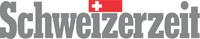 